НАРУЧИЛАЦКЛИНИЧКИ  ЦЕНТАР ВОЈВОДИНЕул. Хајдук Вељкова бр. 1, Нови Сад(www.kcv.rs)ОБАВЕШТЕЊЕ О ЗАКЉУЧЕНОМ УГОВОРУ У  ПОСТУПКУ ЈАВНЕ НАБАВКЕ БРОЈ 158-15-O, партија 19Врста наручиоца: ЗДРАВСТВОВрста предмета: Опис предмета набавке, назив и ознака из општег речника набавке: Набавка медицинског материјала за ендоскопске процедуре Ургентног центра - Четкица за чишћење, са четкицама на оба краја 33140000 – медицински потрошни материјалУговорена вредност: без ПДВ-а 10.876,13 динара, односно 13.051,36 динара са ПДВ-омКритеријум за доделу уговора: економски најповољнија понудаБрој примљених понуда: 1Понуђена цена: Највиша: 10.876,13 динараНајнижа: 10.876,13 динараПонуђена цена код прихваљивих понуда:Највиша: 10.876,13 динара Најнижа: 10.876,13 динараДатум доношења одлуке о додели уговора: 27.08.2015.Датум закључења уговора: 20.10.2015.Основни подаци о добављачу:“Olympus” д.о.о. Ђорђа Станојевића бр.12, БеоградПериод важења уговора: до дана у којем добављач у целости испоручи наручиоцу добра која су предмет овог уговора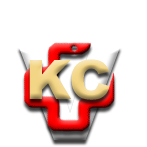 КЛИНИЧКИ ЦЕНТАР ВОЈВОДИНЕ21000 Нови Сад, Хајдук Вељка 1, Србија,телефон: + 381 21 487 22 05; 487 22 17; фаx : + 381 21 487 22 04; 487 22 16www.kcv.rs, e-mail: uprava@kcv.rs, ПИБ:101696893